NOT: Bu form Üniversitemiz birimlerde görevli personel tarafından il içi görev taleplerinde kullanılacak olup, görev için harcırah ödemesi yapılmaz. Onay imzasından sonra Akademik Personel Fakülte Birim Sekreterine/ İdari personel Birim amirine teslim eder. Görev sonunda formun aslı Personel Birimine verilecektir.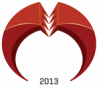 TC.KONYA GIDA VE TARIM ÜNİVERSİTESİ REKTÖRLÜĞÜGÖREV TALEP FORMU (İl içi)TC.KONYA GIDA VE TARIM ÜNİVERSİTESİ REKTÖRLÜĞÜGÖREV TALEP FORMU (İl içi)Form No: PDB 003Adı Soyadı: Adı Soyadı: Unvanı:Kurum Sicil No:Fakültesi/Birimi:Fakültesi/Birimi:Bölümü:Bölümü:Görev Tarihi:Görev Tarihi:Gideceği Yer:Gideceği Yer:Görev Nedeni:Görev Nedeni:Talep Eden:    …/…/…İmza:Talep Eden:    …/…/…İmza:Uygun Görüşle Arz Ederim.…/…/…Birim AmiriUygun Görüşle Arz Ederim.…/…/…Birim AmiriO L U R…/…/…Onay MakamıO L U R…/…/…Onay Makamı